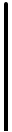 IČO koneč. odběratele: DIČ koneč. odběratele:       O B J E D N Á V K A 05421888 CZ05421888 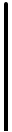 Číslo objednávky: Strana: Značka: Podklad: 2024-TOJ-066 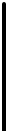 1 z 1 Adresa: MMN, a.s. Metyšova 465 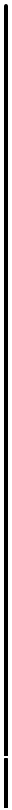 IČO dodavatel: DIČ dodavatele: 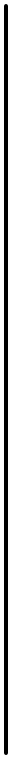 27068641 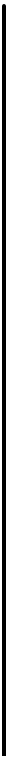 CZ27068641 Jilemnice Česká republika je zapsána v OR u KS v Hradci Králové, spisová značka B 3506   Kč WWW stránky:	www.nemjil.cz E-mail: Adresa: Olympus Czech Group, s.r.o. Evropská 176 160 41	PRAHA 6 Česká republika Banka: SWIFT: Komerční banka a.s. Praha KOMBCZPPXXX Evidenční číslo: Zástupce dodavatele: Telefon: Bankovní spojení:	115-3453310267/0100 Specif. symbol: Způsob dopravy: E-mail dodavatele: Datum objednávky: 27.02.2024 Místo určení: COP: 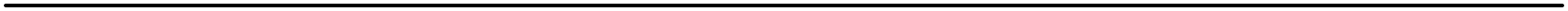 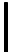 TÚ Jilemnice Datum odeslání:	27.02.2024 Způsob úhrady:	Převodní příkaz 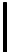 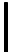 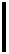 Pol.	Materiál	Název materiálu	Množství	MJ 1	ks	WB91051W  VF-jednotka ESG-400 Poznámka :	cena bez DPH 334.605 Kč 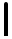 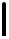 Objednávka celkem	0,000 kg 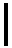 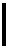 Poznámka:	číslo nabídky: Q-192065 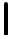 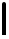 PROSÍME K VÝROBKŮM DODÁVAT ČESKÝ NÁVOD NA POUŽITÍ  A DOBU POUŽITELNOSTI 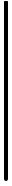 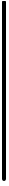 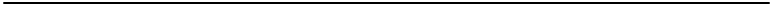 Doklad byl vystaven na ekonomickém informačním systému RIS-2000 (http://www.saul-is.cz) Vystavil: Telefon: E-mail: 